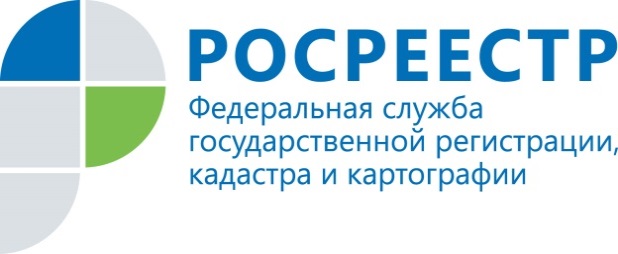 Услуги Росреестра быстро и доступноУправление Росреестра по Красноярскому краю напоминает о возможности получения государственных услуг ведомства в Краевом государственном бюджетном учреждении «Многофункциональный центр предоставления государственных и муниципальных услуг».В офисах МФЦ предоставляются все основные услуги Росреестра: постановка на кадастровый учет, регистрация прав на недвижимое имущество, получение сведений из государственного кадастра недвижимости (ГКН) и Единого государственного реестра прав и сделок с ним (ЕГРП). Отметим, что более 75% от всех федеральных услуг, предоставляемых МФЦ, составляют услуги Росреестра. На территории края работают 248 окон приема, 86 – в краевом центре. Всего в 1 квартале текущего года в офисах МФЦ было подано более 35 тысяч пакетов документов на государственную регистрацию прав.Благодаря удобному расположению офисов заявитель может подать необходимые документы в любой точке города и края. В текущем году в Красноярске были открыты новые офисы МФЦ по адресам: ул. Карамзина, 25; ул. Кирова 43, ул. Телевизорная,1, стр.9.Ознакомиться с адресами офисов МФЦ можно на сайте http://24mfc.ru/ или получить информацию по телефону единой справочной службы 8-800-200-3912Пресс-служба Управления Росреестра по Красноярскому краю(391) 2- 524-367
(391) 2- 524-356Страница «ВКонтакте»: https://vk.com/to24.rosreestr